St. John the Baptist School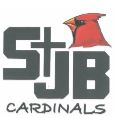 500 South 18th StreetPlattsmouth, NE 68048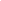 Stewardship Hours Tracking SheetEach family is required to contribute a minimum of 20 family service hours to assist with school and parish activities each year.Please record all your service hours on this sheet and return it to the Office.In the event a family has not fulfilled their 20-hour requirement by April 30 the family is invoiced for the remainder of their hours at a rate of $10.00 per unfulfilled hour.Name:______________________________________________________________________________Family Name:________________________________________________________________________Name of Student (if different from family name):____________________________________________Contact Number (if questions regarding form):______________________________________________									Total Hours:_____________For office use only…………………………………………………………………………………………………...Administration Signature:_________________________________________________DateEvent/Activity# of HoursApproval SignatureAdmin Initials